Opis przedmiotu zamówieniaPudełko na tarczę herbową – 200 szt.Wymiary zewnętrzne: szer. 210 mm, dł. 260 mm, wys. 35 mm, grubość okładzin: 2 mm.Pudło wewnętrzne, sztywne, o grubości ścianek 3 mm, cofnięte względem okładzin zewnętrznych dookoła o 3 mm. Wieko otwierane do góry wzdłuż krótszego boku. Przednia zapadka o wysokości 25 mm, zapinana magnetycznie. Magnes płaski na całej długości zapadki, schowany pod okleiną. Na wieku, pośrodku odbite w srebrze logo 
o średnicy 65 mm. Zamawiający nie posiada matrycy. Całość oklejona papierem ozdobnym gładkim w kolorze granatowym ze srebrnym połyskiem, np. okleiną introligatorską DUST 28322 granat.Środek: tarcza herbowa o wymiarach wys. 190 mm, szer. 143 mm (możliwość elastycznego dopasowania wyściółki do tarczy), zagłębiona w wyściółce na głębokość około 10 mm. Całość wkładki oklejona płótnem (plusz) w kolorze granatowym. Ze środka zagłębienia pod tarczę, wystająca granatowa tasiemka o szerokości 10-15 mm, umożliwiająca łatwiejsze wyciągnięcie tarczy z zagłębienia. Tasiemka ma tworzyć oczko (wychodzić spod i wracać pod deskę) i powinna wystawać spod dłuższego boku tarczy na około 20-30 mm.Pudełko na małą deskę – 250 szt.Wymiary zewnętrzne: szer. 210 mm, dł. 260 mm, wys. 35 mm, grubość okładzin: 2 mm.Pudło wewnętrzne, sztywne, o grubości ścianek 3 mm, cofnięte względem okładzin zewnętrznych dookoła o 3 mm. Wieko otwierane do góry wzdłuż krótszego boku. Przednia zapadka o wysokości 25 mm, zapinana magnetycznie. Magnes płaski na całej długości zapadki, schowany pod okleiną. Na wieku, pośrodku odbite w srebrze logo 
o średnicy 65 mm. Zamawiający nie posiada matrycy. Całość oklejona papierem ozdobnym gładkim w kolorze granatowym ze srebrnym połyskiem, np. okleiną introligatorską DUST 28322 granat.Środek: deska o wymiarach wys. 203 mm, szer. 152 mm (możliwość elastycznego dopasowania wyściółki do deski), zagłębiona w wyściółce na głębokość około 10 mm. Całość wkładki oklejona płótnem (plusz) w kolorze granatowym. Ze środka zagłębienia pod deskę, wystająca granatowa tasiemka o szerokości 10-15 mm, umożliwiająca łatwiejsze wyciągnięcie deski z zagłębienia. Tasiemka ma tworzyć oczko (wychodzić spod i wracać pod deskę) i powinna wystawać spod dłuższego boku deski na około 20-30 mm.Pudełko na dużą deskę – 350 szt.Wymiary zewnętrzne: szer. 260 mm, dł. 310 mm, wys. 35 mm. Grubość okładzin: 2 mm. Pudło wewnętrzne, sztywne, o grubości ścianek 3 mm, cofnięte względem okładzin zewnętrznych dookoła o 3 mm. Wieko otwierane do góry wzdłuż krótszego boku. Przednia zapadka o wysokości 25 mm, zapinana magnetycznie. Magnes płaski na całej długości zapadki, schowany pod okleiną. Na wieku, pośrodku odbite w srebrze logo 
o średnicy 65 mm. Zamawiający nie posiada matrycy. Całość oklejona papierem ozdobnym, gładkim, w kolorze granatowym ze srebrnym połyskiem, np. okleiną introligatorską DUST 28322 granat.Środek: deska o wymiarach wys. 255 mm, szer. 205 mm (możliwość elastycznego dopasowania wyściółki do deski), zagłębiona w wyściółce na głębokość około 10 mm. Całość wkładki oklejona płótnem (plusz) w kolorze granatowym. Ze środka zagłębienia pod deskę, wystająca granatowa tasiemka o szerokości 10-15 mm, umożliwiająca łatwiejsze wyciągnięcie deski z zagłębienia. Tasiemka ma tworzyć oczko (wychodzić spod i wracać pod deskę) i powinna wystawać spod dłuższego boku deski na około 20-30 mm.Fotografie z poprzednich realizacji: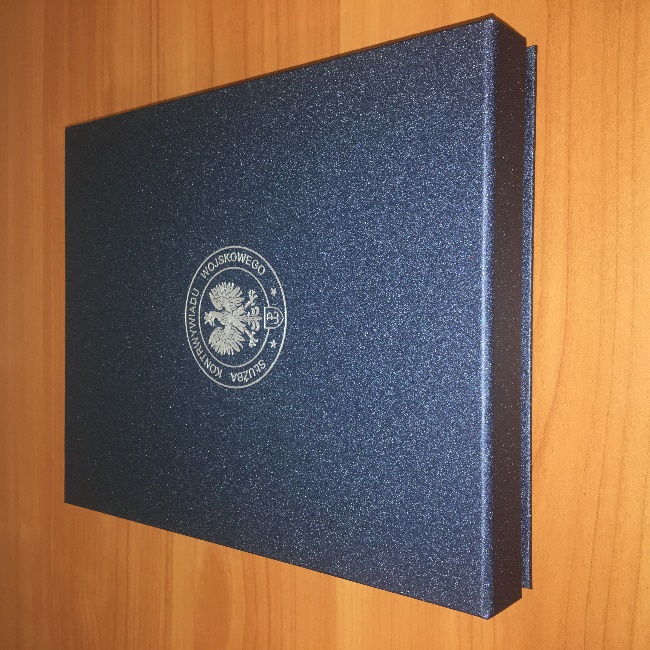 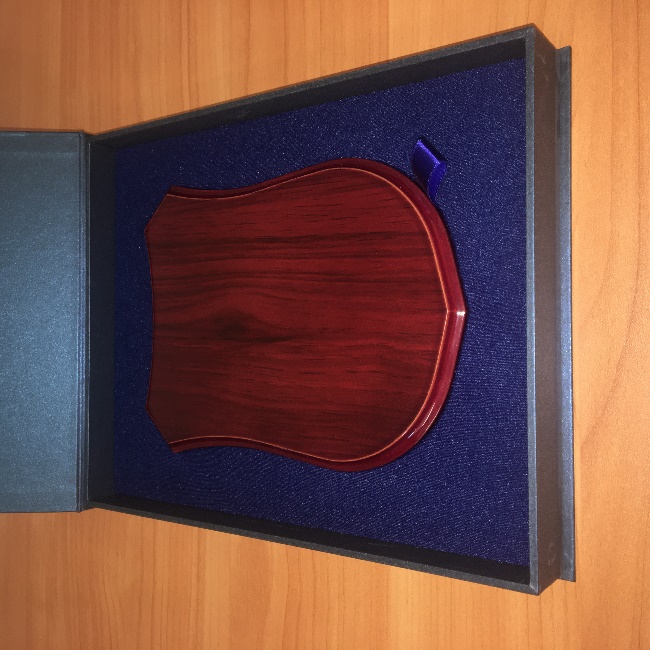 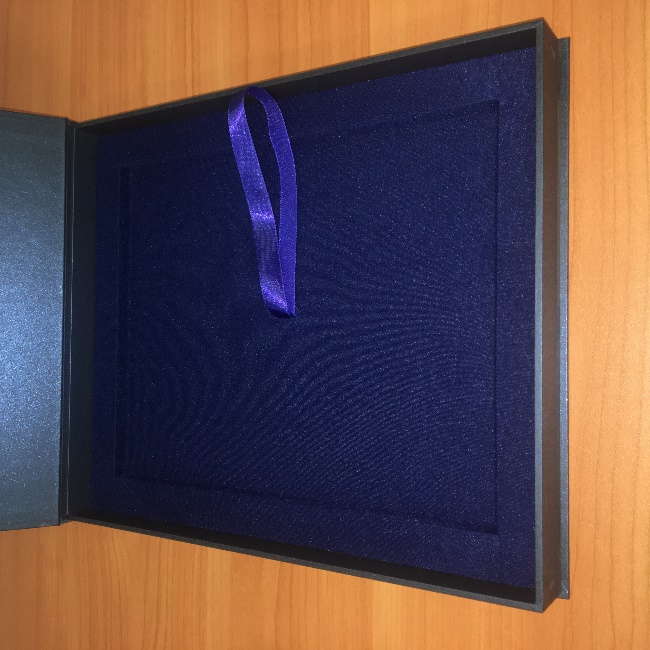 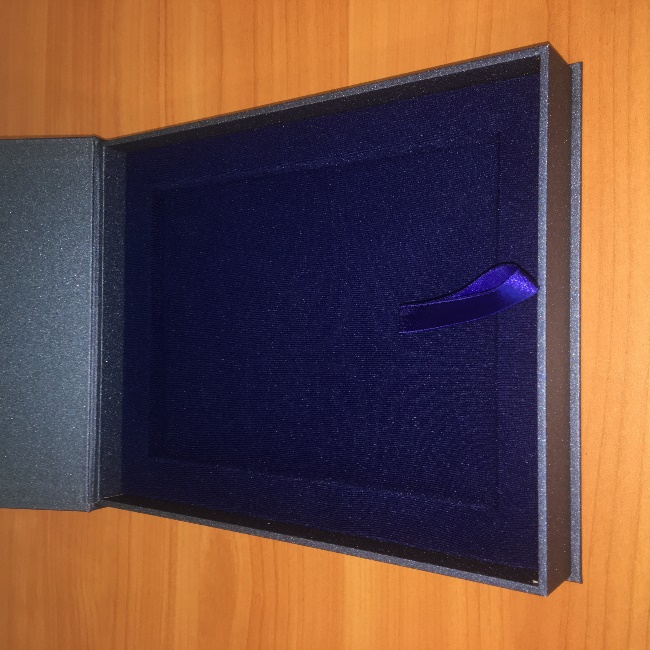 